БОЙОРОК                                                                           РАСПОРЯЖЕНИЕ«01» март 2019 й.                      № 9- р                        «01» марта 2019 г.О снятии с учета семей, состоящих на учете в качестве нуждающихся в жилом помещении, предоставляемом по договорам социального найма1. Руководствуясь п. 3 ст. 56 Жилищного кодекса Российской Федерации снять с учета  в связи с переездом на постоянное место жительства  в другое муниципальное образование:1.1. Снять с учета в качестве нуждающегося в улучшении жилищных условий гр. Самигуллину Алию Наильевну в связи с переменой места регистрации и жительства (п.Старосубхангулово Туймазинского района.)2. Контроль исполнения  настоящего  распоряжения  возложить на управляющего делами администрации сельского поселения. Глава сельского поселения                                      Р.Р. ЛатыповБашҡортостан РеспубликаһыШаран районы муниципаль районының Нурый ауыл Советыауыл биләмәһе хакимиәтеШаран районы, Нурый ауылы, Үґәк урам, 18 йорт,   тел.(34769) 2-35-40e-mail: nurss@yandex.ru.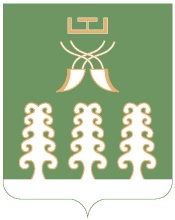 Республика БашкортостанАдминистрация сельского поселенияНуреевский сельсовет муниципального районаШаранский районШаранский район, с. Нуреево, ул.Центральная, д.18 тел.(34769) 2-35-40e-mail: nurss@yandex.ru.